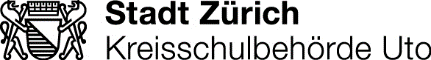 Dispensationsgesuch vom                  bis                  	(mind. 14 Tage vorher stellen)NameVornameSchule	Klasse:	Name Klassenlehrperson:Eltern / Erziehungsberechtigte mit Kindern in anderen Schulhäusern geben bitte die Namen der Kinder, die Schulhäuser und die Namen der Lehrpersonen an:1. Vorname:	Schule:	Lehrperson:2. Vorname:	Schule:	Lehrperson:3. Vorname:	Schule:	Lehrperson:Eltern / Erziehungsberechtigte:Name/Vorname	Strasse/Nr.	Postleitzahl/Ort	Telefon Privat	GeschäftBegründung: Beilagen:Dem Gesuch sind z.B. Schreiben v. Eltern/Erziehungsberechtigten, Reisebestätigung, Einladung Familienanlass, etc. beizulegenDatum und Unterschrift der Eltern / Erziehungsberechtigten mit der Bitte um Abgabe an die KlassenlehrpersonDatum                                                                          UnterschriftDer versäumte Unterrichtsstoff muss zu Hause nachgearbeitet werden. Die Erziehungsberechtigten informieren sich bei den Klassenlehrpersonen über die entsprechenden Arbeiten. Falls Ihr Kind einen Hort besucht, sind Sie gemäss Elternreglement für die Zeit dieser Dispensation weiterhin zahlungspflichtig. Entscheid/Anordnung Schulleitung:	NEIN*, nicht bewilligt: 	JA,  bewilligt: Datum		Unterschrift SL*Gegenüber dieser Anordnung kann innert 10 Tagen schriftlich ein Entscheid bei der Kreisschulbehörde Uto verlangt werden. Es wird empfohlen einen Antrag mit Begründung beizulegen. Stellungnahme zum Dispensationsgesuch von:Name	VornameStellungnahme und Antrag der Klassenlehrperson:	NEIN 		JA  Datum 	Unterschrift Begründung:	Kontakt:	Fachbereich Schüler